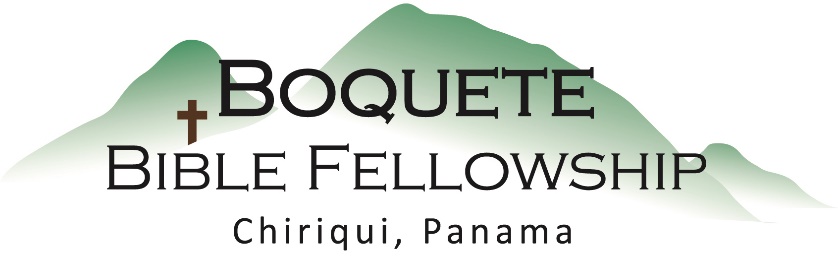 Adoración Dominical – 3 de septiembre, 2023Bienvenida y anunciosOración de limpieza: Salmo 25:6-7 Llamado a la adoración Salmo 42:5Adoración a través del canto Adoración a través de las ofrendasOración de iluminaciónSermón: Guerra (Parte 2)Santa CenaRespuestaBendición:  1 Pedro 5:10-11Anuncios para esta semanaEstudio Bíblico de los miércoles – Bob Sylva, esta dirigiendo una nueva serie Bíblica a través del libro de los Hechos a las 10:30am, únase a nosotros!Estudio Bíblico de las Damas – Los jueves a las 10:30am. Hay eventos especiales ya planificados para las próximas semanas. Contáctese con Karen para más detalles.Boletín informativo – ¿Está usted en la lista para recibir el boletín semanal? Esta es la forma principal de comunicar lo que sucede durante la semana. Puede apuntarse en la mesa de bienvenida y también obtener una etiqueta de identificaciónNotas del Sermón – Guerra (Parte 2)para que Satanás no tome ventaja sobre nosotros, pues no ignoramos sus planes. 2 Corintios 2:11Tres cosas que Dios quiere que veamos acerca de esta Guerra:(Ya se cubrieron las dos primeras, la semana pasada)III.) Cosas que, a veces, podemos estar haciendo para darle pie y facilitarle el trabajo más fácil:1.) Darle la autoridad o el señorío a nada que no sea al Señor.2.) Falta de comunicación.3.) Suponer lo peor, en lugar de suponer lo mejor.4.) No buscar la perspectiva de Dios5.) Reaccionar o responder.6.) Ofenderse con facilidad y no perdonar.7.) No enfrentar el pecado.8.) Cuando intentamos actuar solos9.) Participar o abstenerse del sexo, en contra del buen designio de Dios.10.) No Enraizar nuestra identidad con cualquier cosa que no sea Cristo. 11.) Estar hiper enfocado en el enemigo en vez de en Cristo.12.) Fundamentalmente malinterpretando la naturaleza de nuestra batalla .Tres medidas para el combate:1.) Resista al enemigo.2.) Niéguese a darle una oportunidad a Satanás.3.) Opóngase diariamente a sus planes.